Learning Plan Year 10Week Commencing : 1st November 2021SubjectActivity Additional LinksQAEnglishThis week, we are starting our work on unseen poetry.Your teacher will email you a PowerPoint to work through.Please complete this and bring it with you when you return.SubjectActivity Additional LinksQAMathsPlease watch the videos and make notes before attempting the worksheets. Work can be emailed to your teacher or completed on paper and handed in when you return to school. If you need any support or more challenging work, please email mathematics@appletonacademy.co.ukFoundationVideo 1Worksheet 1Video 2Worksheet 2Video 3Worksheet 3HigherVideo 1Worksheet 1Video 2Worksheet 2Video 3Worksheet 3SubjectActivity Additional LinksQAScienceClick on each link to find the lesson.There are different lessons for Triple and Combined Science pathways, please check you are completing the correct one.Complete all the tasks and write down your answers/notes on paper or on a word document/ppt.Hand these to your science teacher when you return or email them from home.If you need any support, please email helen.jeffrey@appletonacademy.co.ukCombined Science (10A/sc1, 10A/sc2, 10B/sc1, 10B/sc2): ForcesLessons 1 and 2: (42 minute video and tasks):  Stopping Distances Lesson 3: Momentum Lesson 4: Collisions and Car safety Lesson 5:  review the previous lessons and create a set of revision notes.    Triple Science (Ash and Azzam):  ElectricityLesson 1: Diodes Lesson 2: Light Dependent Resistors Lesson 3: Thermistors Lesson 4: Review of Electric Circuits Lesson 5:  review the previous learning and create a set of revision notes.    SubjectActivity Activity  Additional Links Additional LinksQAQAGeography Geography Use this lesson to understand how tropical storms develop.  you will need some plain paper and a pencil for this lessonThis lesson looks at the impact of climate change on tropical storms.  this lesson also has a guided reading activity.Bring all your work back into class on your returnUse this lesson to understand how tropical storms develop.  you will need some plain paper and a pencil for this lessonThis lesson looks at the impact of climate change on tropical storms.  this lesson also has a guided reading activity.Bring all your work back into class on your returnCauses of tropical stormsImpact of climate change on tropical stormsCauses of tropical stormsImpact of climate change on tropical stormsHistory History This week, we are looking at how the Nazis rose to and consolidated their power. Complete the work on paper and bring it back when you return.This week, we are looking at how the Nazis rose to and consolidated their power. Complete the work on paper and bring it back when you return.Lesson 1: Nazi beliefsLesson 2: The Role of the SALesson 1: Nazi beliefsLesson 2: The Role of the SASpanish Spanish We are continuing our work on education this half term. Your teacher will email you work which can be completed remotely if required – you should bring this to your teacher when you’re back in school. You can email your teacher if you have any questions.We are continuing our work on education this half term. Your teacher will email you work which can be completed remotely if required – you should bring this to your teacher when you’re back in school. You can email your teacher if you have any questions.Miss Shepherd: april.shepherd@appletonacademy.co.ukMiss Cirulli: susanna.cirulli@appletonacademy.co.ukMiss Shepherd: april.shepherd@appletonacademy.co.ukMiss Cirulli: susanna.cirulli@appletonacademy.co.ukPhotographyPhotographyYour first task is to create a series of at least 10 photos inspired by the theme of Folds. Take as many different images as you can. Once you have taken your photographs you should add them the a Power-point slide, or another presentation program/app of your choosing.On the slide with your presented photographs you should include the title of the theme. Email your completed work to anna.wallace@appletonacademy.co.ukTips and ideas:The folds of fabric and furnishing can be photographed with dramatic effect. Thing about lighting, black&white filters.Try to take some close up shots to create and abstract image.Find folds in nature such as leaves, flowers, petals or skins such as hands.Create your own folded paper sculptures.Experiment with filters and black & white imagery.Try folding faces in magazines to create surreal faces.Your first task is to create a series of at least 10 photos inspired by the theme of Folds. Take as many different images as you can. Once you have taken your photographs you should add them the a Power-point slide, or another presentation program/app of your choosing.On the slide with your presented photographs you should include the title of the theme. Email your completed work to anna.wallace@appletonacademy.co.ukTips and ideas:The folds of fabric and furnishing can be photographed with dramatic effect. Thing about lighting, black&white filters.Try to take some close up shots to create and abstract image.Find folds in nature such as leaves, flowers, petals or skins such as hands.Create your own folded paper sculptures.Experiment with filters and black & white imagery.Try folding faces in magazines to create surreal faces.Art Art In art you have visually explored the work of your chosen artist. Your home learning task is to now take your own primary source photographs (loosely) based upon their work. For example if your artist has people in their work you could take photographs of the people that you live with (with their permission of course). You could also create your own still life from objects at home and photograph/draw from.In art you have visually explored the work of your chosen artist. Your home learning task is to now take your own primary source photographs (loosely) based upon their work. For example if your artist has people in their work you could take photographs of the people that you live with (with their permission of course). You could also create your own still life from objects at home and photograph/draw from.Product DesignProduct DesignResearch the design of the Apple iPhone and find out the following factsWho designed it Why was it designed What sort of device is it What year was it designed and implemented Use the information you have gathered to draw your own design for a phone. Research the design of the Apple iPhone and find out the following factsWho designed it Why was it designed What sort of device is it What year was it designed and implemented Use the information you have gathered to draw your own design for a phone. FoodFoodThis week you will be making Ciabatta bread. Research different breads from different cultures and make a PowerPoint presentation about their different ingredients and recipes. Look at the following countries with well known bread products we eat in theUKAmerica Turkey Greece India Spain This week you will be making Ciabatta bread. Research different breads from different cultures and make a PowerPoint presentation about their different ingredients and recipes. Look at the following countries with well known bread products we eat in theUKAmerica Turkey Greece India Spain Sport Sport Use the work we have done on rules and regulations to suggest realistic changes to rules and regulations in football and badminton. You must justify your suggestions.Use the work we have done on rules and regulations to suggest realistic changes to rules and regulations in football and badminton. You must justify your suggestions.btec sport distinction taskbtec sport distinction taskChild development Child development Use the learning aim A powerpoint to complete three slides on your chosen negative impact of non inclusive practice. Make sure you explain why it is a negative and how it can impact the development of a child. If this is complete, you need to read the case studies on Hazir and Aiden. You need to complete a slide on each child explaining whether the setting that each was in was inclusive or non inclusive and explain why. You then need to explain the impact that each setting will have had on each child.Use the learning aim A powerpoint to complete three slides on your chosen negative impact of non inclusive practice. Make sure you explain why it is a negative and how it can impact the development of a child. If this is complete, you need to read the case studies on Hazir and Aiden. You need to complete a slide on each child explaining whether the setting that each was in was inclusive or non inclusive and explain why. You then need to explain the impact that each setting will have had on each child.Learning Aim ALearning Aim AHealth and Social Care Health and Social Care Complete slides 57-76 about barriers affecting access to health and social care services.Complete slides 57-76 about barriers affecting access to health and social care services.C2 Aim A.pptx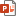 C2 Aim A.pptxDrama Drama Read and revise the following information: Exploring different theatrical genres and styles - Selecting a genre or performance style - Eduqas - GCSE Drama Revision - Eduqas - BBC BitesizeThis relates to the unit we are starting this half term as we practically explore different genres and performance styles. Once completed, take the test and send a screen shot of your results to stephanie.bottomley@appletonacademy.co.ukRead and revise the following information: Exploring different theatrical genres and styles - Selecting a genre or performance style - Eduqas - GCSE Drama Revision - Eduqas - BBC BitesizeThis relates to the unit we are starting this half term as we practically explore different genres and performance styles. Once completed, take the test and send a screen shot of your results to stephanie.bottomley@appletonacademy.co.ukBTMBTMMusic Music In your TEAMs area I have uploaded a music theory booklet for you to work through, please download and upload back into the area. You must create your own folder with your name on it. This will support your learning in school as you develop your knowledge on notation and the elements of music.In your TEAMs area I have uploaded a music theory booklet for you to work through, please download and upload back into the area. You must create your own folder with your name on it. This will support your learning in school as you develop your knowledge on notation and the elements of music.Create your folder and save your work here:Music (AAC Remote Learning Yr10) | Microsoft TeamsCreate your folder and save your work here:Music (AAC Remote Learning Yr10) | Microsoft TeamsBTMBTMMedia Production Media Production 10C/MP1We have now started Assignment 1, looking at the different media products analysing the purpose, primary audience and secondary audience for each media product. You all have a folder in Teams for Component 1 with the PowerPoint template for the assignment which you need to complete the work on. Remember you need to do a present and past for your media products. 6 media products in total, 3 present and 3 past. All of you have been given feedback on what you have done for assignment 1 to date (See your assignment 1 PowerPoint), read through the feedback and act accordingly when completing the rest of the assignment.10B/Mp1Teams > AAC 10B/Mp1 > Class Notebook > Topic 2 > Lesson 7 & 8 – Character DesignYou will need a pencil and paper only, practice using ‘gesture’ as per the video to draw and redraw your concept art characters, insert a scan with Onedrive or Office lens or bring your paper versions back into school when you can to be scanned.10C/MP1We have now started Assignment 1, looking at the different media products analysing the purpose, primary audience and secondary audience for each media product. You all have a folder in Teams for Component 1 with the PowerPoint template for the assignment which you need to complete the work on. Remember you need to do a present and past for your media products. 6 media products in total, 3 present and 3 past. All of you have been given feedback on what you have done for assignment 1 to date (See your assignment 1 PowerPoint), read through the feedback and act accordingly when completing the rest of the assignment.10B/Mp1Teams > AAC 10B/Mp1 > Class Notebook > Topic 2 > Lesson 7 & 8 – Character DesignYou will need a pencil and paper only, practice using ‘gesture’ as per the video to draw and redraw your concept art characters, insert a scan with Onedrive or Office lens or bring your paper versions back into school when you can to be scanned.Link to Team   Link to Component 1 FilesLink to TeamLink to Team   Link to Component 1 FilesLink to TeamHALHALDanceDanceResearch the performance piece All that jazz and create a mind map with as much information as possible. Think about who choreographed it, what the piece is about, what costumes, light and set are used to make the piece effective.Research the performance piece All that jazz and create a mind map with as much information as possible. Think about who choreographed it, what the piece is about, what costumes, light and set are used to make the piece effective.REREClick on each link to find the lesson.Complete all the tasks and write down your answers/notes on paper.Hand these to your RE teacher when you return.Click on each link to find the lesson.Complete all the tasks and write down your answers/notes on paper.Hand these to your RE teacher when you return.L5 The Articles of FaithL5 The Articles of FaithPSHCEPSHCEThis half-term students need to be considering what post-16 options they would be interested in. Their task is to consider potential career paths they are considering and carry out research into what is required for them to get onto certain courses/apprenticeships. This half-term students need to be considering what post-16 options they would be interested in. Their task is to consider potential career paths they are considering and carry out research into what is required for them to get onto certain courses/apprenticeships. iMediaiMedia10D/Im1Google ‘Teams’ on a laptop/PC preferably, and sign in:Teams > AAC 10D/Im1 > Class Notebook > Topic 1 > Lesson 6 – Digital Graphics in EntertainmentComplete all written sections, inform Mr Halston via email or on Team posts when complete.10D/Im1Google ‘Teams’ on a laptop/PC preferably, and sign in:Teams > AAC 10D/Im1 > Class Notebook > Topic 1 > Lesson 6 – Digital Graphics in EntertainmentComplete all written sections, inform Mr Halston via email or on Team posts when complete.Link to iMedia TeamLink to iMedia TeamHALHALPEPEIn this lesson, we will combine a series of isolated skills to produce a movement pattern in sport. We will apply this to invasion games, focusing primarily on basketball. We will learn how to prepare our body position to maximise linking skills together.In this lesson, we will combine a series of isolated skills to produce a movement pattern in sport. We will apply this to invasion games, focusing primarily on basketball. We will learn how to prepare our body position to maximise linking skills together.https://classroom.thenational.academy/lessons/how-can-sports-skills-be-linked-together-65h6cchttps://classroom.thenational.academy/lessons/how-can-sports-skills-be-linked-together-65h6cc